KOMUNIKAT 13/2018REPREZENTACJA POLSKI NA ARNOLD CLASSIC EUROPE 2018Na podstawie wyników zawodów „Kamienna Rzeźba” w Strzegomiu, które były eliminacjami do reprezentacji Polski na Arnold Classic Europe 2018, a także na podstawie wyników zawodów Diamond Cup w Rumunii, PZKFiTS zatwierdził skład reprezentacji Polski na ACE 2018. Do nich doszły osoby, które były zwolnione z eliminacji na podstawie Komunikatu nr 9/2018. Skład reprezentacji przedstawia się następująco:Tomasz Marzec	Classic Bodybuilding 171 cmKarol Kasprzyk 	Classic Bodybuilding 175 cmMariusz Żaba	Classic Bodybuilding +180 cmDamian Kosiec	Classic Bodybuilding +180 cmAriel Bąk	Classic Bodybuilding +180 cmOskar Kraś	Junior Classic Bodybuilding openJacek Kędra	Bodybuilding 85 kgRafał Filipczuk	Bodybuilding 90 kgSebastian Szmyt	Bodybuilding 90 kgMateusz Zagórowski	Bodybuilding 95 kgŁukasz Sosiński	Bodybuilding 95 kgPatryk Kościelniak 	Junior Bodybuilding +75 kgRafał Tasiemski	Master Bodybuilding 40-44, +90 kgSebastian Szmyt	Master Bodybuilding 45-49, 90 kgKrzysztof Kaźmierczak	Master Bodybuilding 50-54Remigiusz Pezda	Men Physique 176 cmMichał Bogucki 	Men Physique 176 cmPiotr Zieliński	Men Physique 179 cmŁukasz Majkut	Men Physique 182 cmŁukasz Jenczak	Men Physique 185 cmMikołaj Tomalski	Junior Men Physique Łukasz Majkut	Junior Men Physique +178 cmPrzemysław Farbotko	Junior Men’s Physique +178 cmDariusz Skraba	Master Men Physique 40-44Przemysław Farbotko	Muscular Men Physique +175 cm Andrzej Hurysz	Men Classic Physique 171 cmEwa Gulik	Bikini 166 cmNatalia Damek	Bikini 169 cmOliwia Mojsiej	Bikini +172 cmAlicja Pyszka-Bazan 	Bikini +172 cmNatalia Damek	Junior bikini +166 cmKatarzyna Jankowiak 	Bodyfitness 163 cmNikoletta Sularz	Wellness Fitness 163 cmAneta Ratajczak	Wellness Fitness 163 cmMartyna Szczęk 	Wellness Fitness 163 cmAleksandra Kępa	Women Fitness +163 cm Na podstawie Komunikatu nr 11/2018, w nagrodę za wygranie eliminacji, PZKFiTS opłaci wpisowe (Registration Fee) w wysokości 200 EUR za następujących zawodników:Damian Kosiec – kulturystyka klasyczna +180 cmSebastian Szmyt – kulturystyka do 90 kgMateusz Zagórowski – kulturystyka +90 kgPatryk Majchrzak – fitness plażoweKatarzyna Jankowiak – fitness sylwetkowePrzemysław Farbotko – fitness plażowe atletyczneNatalia Damek – bikini fitnessWpisowe za start w drugiej kategorii (50 EUR) można opłacić na miejscu, podczas weryfikacji.
Pozostali zawodnicy powinni opłacić wpisowe do godz. 24:00 naszego czasu w poniedziałek 17 września przez stronę internetową IFBB: http://www.ifbb.com/competition-registration/
Trzeba kliknąć na plakat zawodów, a dalej podobnie jak w sklepie internetowym. Można płacić przez konto PayPal lub przy użyciu swojej karty kredytowej. Trzeba pamiętać o wydrukowaniu potwierdzenia dokonania wpłaty i wzięciu tego potwierdzenia ze sobą. Trzeba też wziąć Licencję IFBB, a kto jej nie ma, 30 EUR w gotówce na jej wykupienie. Opłaty wnoszone na weryfikacji wynoszą już po 250 EUR od osoby.Opata za start w drugiej kategorii (juniorzy i weterani w kategoriach otwartych kobiet i mężczyzn) wynosi 50 EUR i może być płacona na weryfikacji. Weryfikacja startujących będzie prowadzona w Barcelonie w czwartek, 27 września, w godz. 10:00-20:00 w obiektach targowych Fira Gran Via Barcelona (Room 5.1, Conference Center 5). Mapka poglądowa wskazująca wejście na weryfikację (Official Athlete Registration):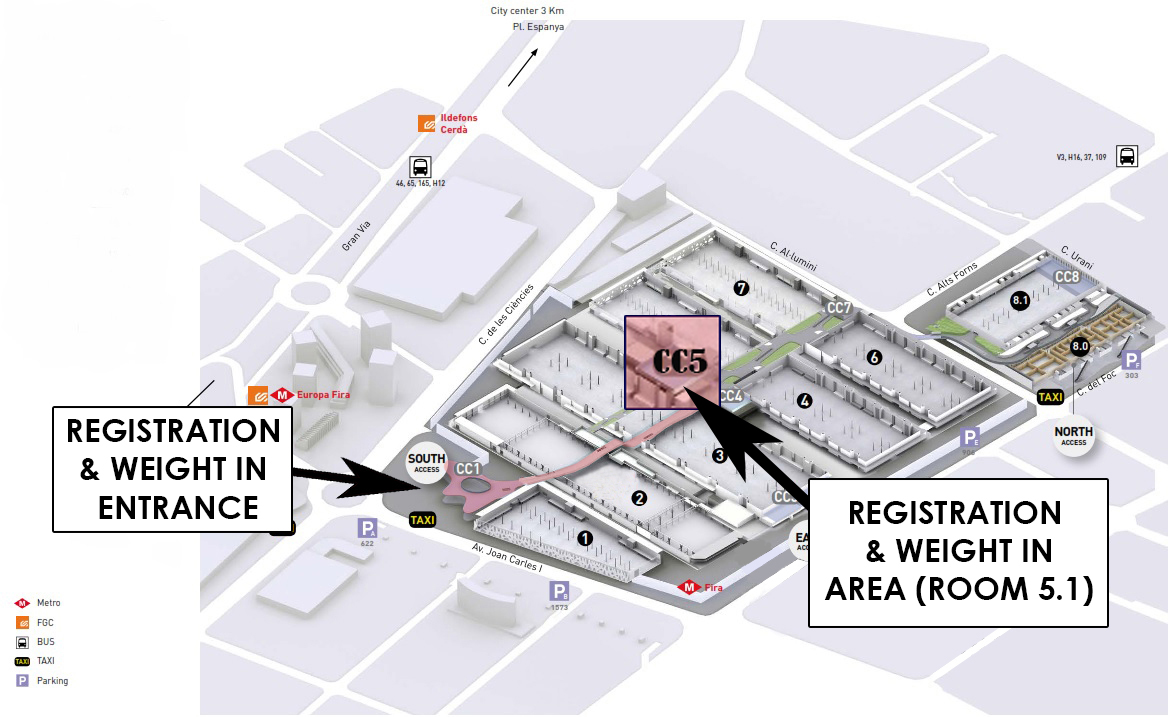 Więcej szczegółów w Komunikacie nr 9/2018Zarząd PZKFiTSWarszawa, dn. 15.09.2018 r